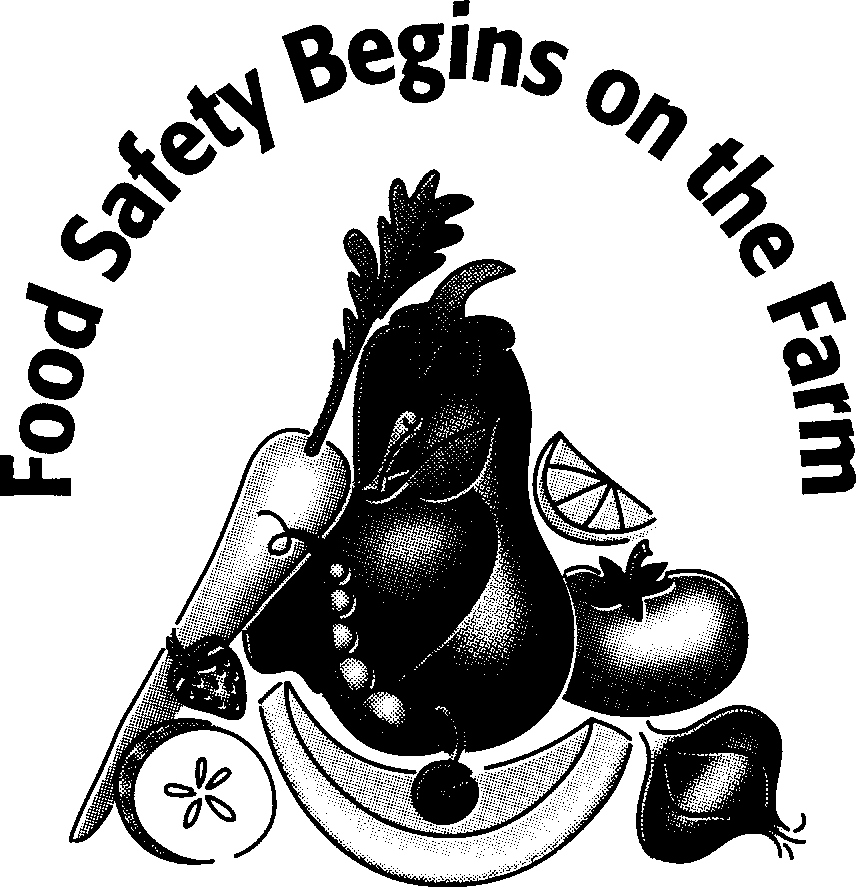 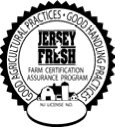 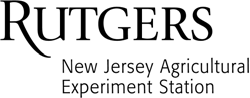 Packing House and Storage Facility-Monthly Inspection LogSheet Reviewed by: 	on  	(Management)	(Date)Sample record keeping sheet. Modify to fit your operation. November 2018DateWallsWallsCeilingCeilingOverhead Pipes and BeamsOverhead Pipes and BeamsCoolersCoolersMaintenance AreaMaintenance AreaEmployee NameDateCheckedCleanedCheckedCleanedCheckedCleanedCheckedCleanedCheckedCleanedCheckedCleanedEmployee Name